     ÇANKAYA KAYMAKAMLIĞI AÇIK KAPI BAŞVURU FORMU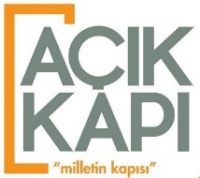 T.C. Kimlik No:Başvuranın Adı Soyadı :İkametgah Adresi :Cep Telefonu      :Eğitim Durumu   :Çalışma Sektörü  :Başvuruya Konu Olan Açık Adres :Başvuru Konusu :Başvuruya Geliş Tarihi:	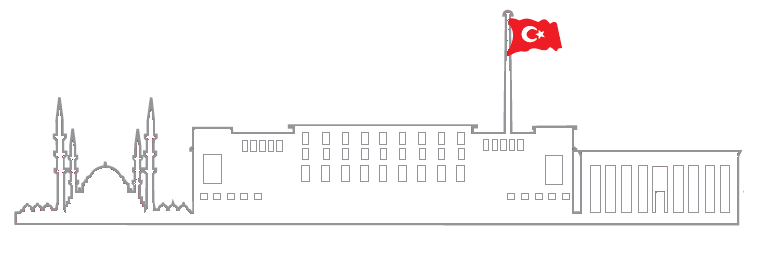 